السلام عليكم ورحمه الله وبركاته هذا شروط البحث الورقي الخاص بماده سياسة وتخطيطبعد اختيار الموضوع المناسب للمادة يجب ان تتحري الشروط المقدمة لك 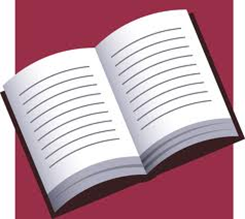 شروط كتابة البحث:-     حجم الخط  16   Simplified Arabic  - نوع الخط - كتابة المراجع التي تم الاستفادة منها بالطريقة الموضحة سابقاً.- كتابة اسمك ورقمك الجامعي والسنه واسم الأستاذة واختيار الشعار الجديد للجامعة  -والسنه الهجرية - على الغلاف,.- ترقيم صفحات البحث, وإدراج فهرس1-صفحه الغلاف.
يجب ان تحتوي على عنوان البحث –اسم الطالبات – السنه –الارقام الجامعية –استاذه المادة-شعار الجامعة الجديد – الكلية – والقسم
2- فهرس المحتويات
 في شكل جدول يوضع كل مأتم سرده في البحث المقدم وأرقام الصفحات بشكل واضحالملاحق: -وهي وضع الصور والإحصاءات المقدمة داخل البحث المملكة العربية السعودية                                  الشعار الجديد للجامعة هنا مكانهوزارة التعليم العاليجامعه الملك سعود كلية الآدابقسم الدراسات الاجتماعية (عنوان البحث)(الموضوع المختار .....)اسم الطالبة للبحث والرقم الجامعي*.....  الشعبه (....)اسم استاذه المقررالفصل الدراسي الثاني»1436-1437هـالفهرس طريقه الكتابة«مسافه بادئه «قبل الكتابةنوع الخط للعنوان 16  ام للنصوص 14 sim Bطريقه التوثيق:-مثل.....  ( الدامغ, 2000مـ : 16)(اسم المؤلف, تاريخ النشر :  رقم الصفحة)